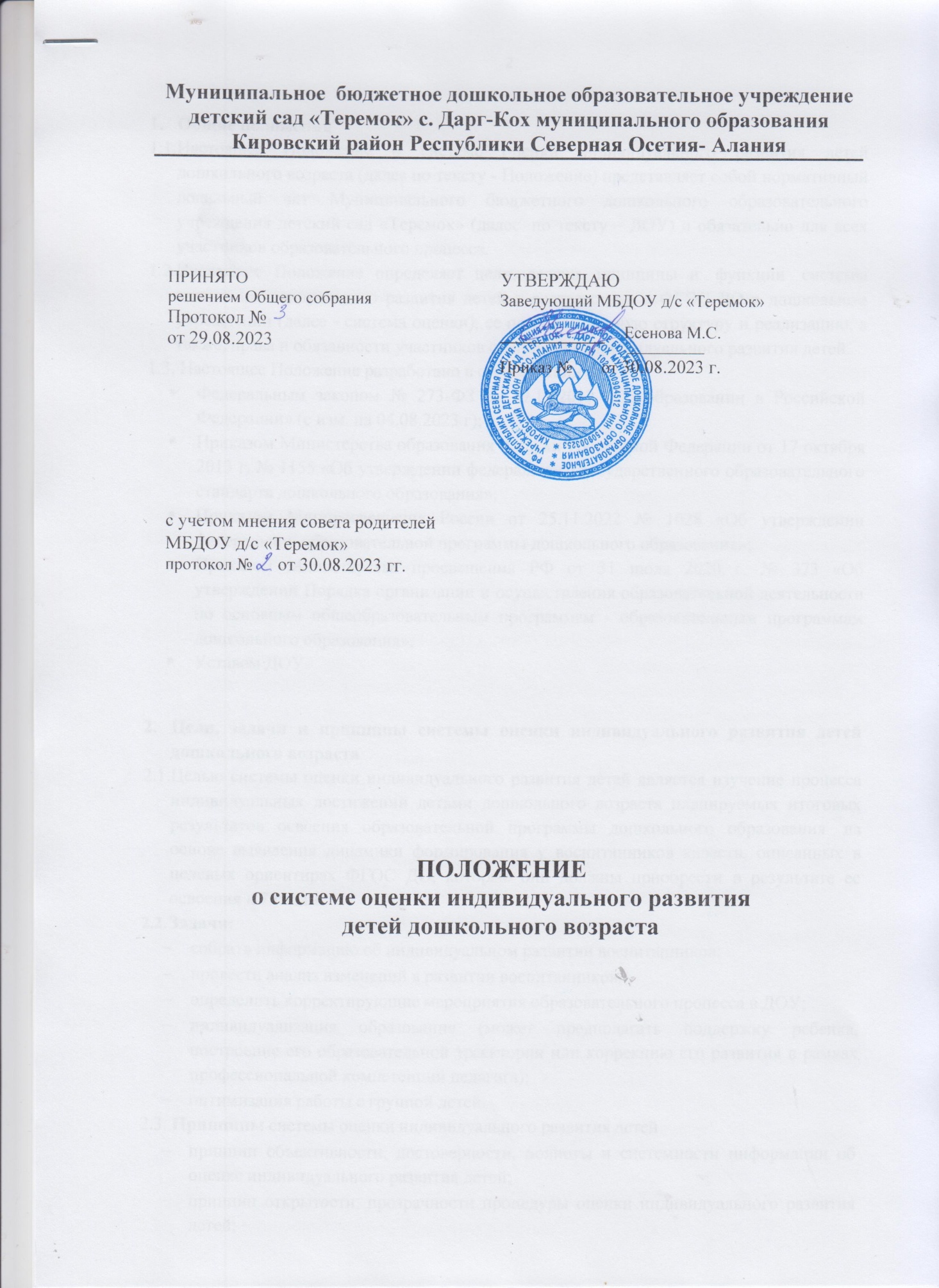 Общие положенияНастоящее Положение о системе оценки индивидуального развития детей дошкольного возраста (далее по тексту - Положение) представляет собой нормативный локальный акт Муниципального бюджетного дошкольного образовательного учреждения детский сад «Теремок» (далее по тексту – ДОУ) и обязательно для всех участников образовательного процесса.Настоящее Положение определяет цели, задачи, принципы и функции системы оценки индивидуального развития детей в соответствии с ФГОС ДО в дошкольном учреждении (далее - система оценки), ее организационную структуру и реализацию, а также, права и обязанности участников оценивания индивидуального развития детей.Настоящее Положение разработано в соответствии с:Федеральным законом № 273-ФЗ от 29.12.2012 «Об образовании в Российской Федерации» (с изм. на 04.08.2023 г);Приказом Министерства образования и науки Российской Федерации от 17 октября 2013 г. № 1155 «Об утверждении федерального государственного образовательного стандарта дошкольного образования»;Приказом Минпросвещения России от 25.11.2022 № 1028 «Об утверждении федеральной образовательной программы дошкольного образования»;Приказом Министерства просвещения РФ от 31 июля 2020 г. № 373 «Об утверждении Порядка организации и осуществления образовательной деятельности по основным общеобразовательным программам - образовательным программам дошкольного образования»,Уставом ДОУ.Цели, задачи и принципы системы оценки индивидуального развития детей дошкольного возрастаЦелью системы оценки индивидуального развития детей является изучение процесса индивидуальных достижений детьми дошкольного возраста планируемых итоговых результатов освоения образовательной программы дошкольного образования на основе выявления динамики формирования у воспитанников качеств, описанных в целевых ориентирах ФГОС ДО, которые они должны приобрести в результате ее освоения к 7 годам.Задачи:собрать информацию об индивидуальном развитии воспитанников;провести анализ изменений в развитии воспитанников;определить корректирующие мероприятия образовательного процесса в ДОУ;индивидуализация образования (может предполагать поддержку ребенка, построение его образовательной траектории или коррекцию его развития в рамках профессиональной компетенции педагога);оптимизация работы с группой детей.Принципы системы оценки индивидуального развития детейпринцип объективности, достоверности, полноты и системности информации об оценке индивидуального развития детей;принцип открытости, прозрачности процедуры оценки индивидуального развития детей;принцип соблюдения морально-этических норм при проведении процедур оценки индивидуального развития детейФункции системы оценки индивидуального развития детейОпределение объекта системы оценки индивидуального развития детей, установление параметров. Подбор, адаптация, разработка, систематизация нормативно- диагностических материалов, методов контроля.Сбор, обработка и анализ информации по различным аспектам образовательного процесса.Принятие решения об изменении образовательной деятельности, разработка и реализация индивидуальных маршрутов психолого-педагогического сопровождения детей.Организация оценки индивидуального развития детейОценка индивидуального развития детей может быть представлена в двух формах диагностики - педагогической и психологической.Педагогическими работниками в рамках педагогической диагностики проводится оценка индивидуального развития детей дошкольного возраста, связанная с оценкой эффективности педагогических действий и лежащей в основе их дальнейшего планирования.Педагогическая диагностика достижений планируемых результатов направлена на изучение деятельностных умений ребенка, его интересов, предпочтений, склонностей, личностных особенностей, способов взаимодействия со взрослыми и сверстниками. Она позволяет выявлять особенности и динамику развития ребенка, составлять на основе полученных данных индивидуальные образовательные маршруты освоения образовательной программы, своевременно вносить изменения в планирование, содержание и организацию образовательной деятельности.Педагогическая диагностика (оценка индивидуального развития) осуществляется в течение времени пребывания ребенка в ДОУ, исключая время, отведенное на сон.Периодичность проведения педагогической диагностики. Педагогическая диагностика проводится на начальном этапе освоения ребенком образовательной программы в зависимости от времени его поступления в дошкольную группу (стартовая диагностика) и на завершающем этапе освоения программы его возрастной группой (заключительная, финальная диагностика).При проведении диагностики на начальном этапе учитывается адаптационный период пребывания ребенка в группе.В начале года определяется зона образовательных потребностей каждого воспитанника: (высокому уровню соответствует зона повышенных образовательных потребностей, среднему уровню - зона базовых образовательных потребностей, низкому и низшему - зона риска).В конце учебного года делаются выводы о степени удовлетворения образовательных потребностей детей и о достижении положительной динамики самих образовательных потребностейСравнение результатов стартовой и финальной диагностики позволяет выявить индивидуальную динамику развития ребенка.Педагогическая диагностика индивидуального развития детей проводится педагогом в произвольной форме на основе малоформализованных диагностических методов: наблюдения, свободных бесед с детьми, анализа продуктов детской деятельности (рисунков, работ по лепке, аппликации, построек, поделок и тому подобное), специальных диагностических ситуаций.При необходимости педагог может использовать специальные методики диагностики физического, коммуникативного, познавательного, речевого, художественно-эстетического развития. Инструментарий определяется образовательной организацией самостоятельно.Выявленные показатели развития каждого ребенка фиксируются воспитателем и специалистами (музыкальным руководителем, учителем – логопедом и др. при наличии в штате) в сводных картах развития детей, ориентированных на представление информации об общей картине развития всех детей группы и о месте каждого ребенка в ней (форма карты определяется образовательной организацией самостоятельно), а так же в индивидуальную карту развития ребенка, утвержденную приказом заведующего Учреждением (Приложение 1), в которой отражается индивидуальная динамика и перспективы каждого ребёнка. Фиксация показателей развития проводится два раза в год (в сентябре и мае). Фиксация данных наблюдения позволит педагогу выявить и проанализировать динамику в развитии ребенка на определенном возрастном этапе, а также скорректировать образовательную деятельность с учетом индивидуальных особенностей развития ребенка и его потребностей.Результаты наблюдения могут быть дополнены беседами с детьми в свободной форме, что позволяет выявить причины поступков, наличие интереса к определенному виду деятельности, уточнить знания о предметах и явлениях окружающей действительности и другое.Ведение сводных карт и индивидуальных карт развития ребенка осуществляется воспитателем группы на каждого воспитанника, начиная с раннего возраста (2-3-х лет) на бумажном и (или) электронном носителях.Процедура оценки индивидуального развития воспитанников связана с освоением воспитанниками образовательной программы дошкольного образования и охватывает определенные направления развития и образования (образовательные области).В качестве показателей оценки развития воспитанников используются показатели, разработанные образовательной организацией в соответствии с ФГОС ДО и на основе Федеральной образовательной программы дошкольного образования.Педагогическая диагностика завершается анализом полученных данных, на основе которых педагог выстраивает взаимодействие с детьми, организует РППС, мотивирующую активную творческую деятельность обучающихся, составляет индивидуальные	образовательные	маршруты	освоения образовательной Программы, осознанно и целенаправленно проектирует образовательный процесс.При необходимости используется психологическая диагностика развития детей (выявление и изучение индивидуально-психологических особенностей детей), которую проводят квалифицированные специалисты (педагоги-психологи, психологи).Участие ребенка в психологической диагностике допускается только с согласия его родителей (законных представителей).Результаты психологической диагностики могут использоваться для решения задач психологического сопровождения и проведения квалифицированной коррекции развития детей.Психологическая диагностика регламентируется Положением «О Психолого- педагогическом консилиуме»Требования к собираемой информации:полнота;конкретность;объективность;своевременность.Участники оценивания индивидуального развития детей:педагоги ДОО (администрация, воспитатели и специалисты);воспитанники ДОО;родители (законные представители) воспитанников.Контроль проведения оценки индивидуального развития и проведение диагностики осуществляется заведующим и методистом.Права и обязанности участников оценивания индивидуального развития детей. ОтветственностьПедагогические работники имеют право на проведение оценки индивидуального развития воспитанников ДОУ в рамках педагогической диагностики, связанной с оценкой эффективности педагогических действий и лежащей в основе их дальнейшего планирования.Родители (законные представители) воспитанников имеют право на ознакомление с содержанием образования, а также с индивидуальными особенностями развития только своего ребенка в рамках освоения образовательной программы дошкольного образования.Педагогические работники обязаны:проводить оценку индивидуального развития воспитанников с утвержденной Положением периодичностью - 2 раза в год (в сентябре и мае текущего учебного года);вносить результаты педагогической диагностики в индивидуальные карты детского развития и сводные листы освоения детьми образовательной программы по каждой возрастной группе на начало и конец учебного года;обеспечивать хранение диагностических данных по каждому ребенку на протяжении всего периода пребывания воспитанника в ДОУ;обеспечивать право родителей (законных представителей) на ознакомление с ходом и содержанием образовательной деятельности в ДОУ, а также в индивидуальном порядке с диагностическими данными их ребенка;не разглашать личную информацию, полученную в процессе индивидуальной беседы с ребенком и его родителями (законными представителями);ежегодно предоставлять методисту отчет об индивидуальном развитии воспитанников с целью общего анализа и вынесения информации на итоговый Педагогический совет Учреждения.Методист ДОУ обязан:проводить анализ результатов педагогической диагностики и предоставлять сводную информацию об особенностях освоения воспитанниками образовательной программы дошкольного образования на итоговый Педагогический совет ДОУ;осуществлять контроль и методическую помощь воспитателям в проведении процедуры оценки индивидуального развития воспитанников.ежегодно предоставлять Заведующему ДОУ отчет об индивидуальном развитии воспитанников с целью оформления публичного докладаПедагогические работники, осуществляющие образовательную деятельность воспитанников, несут ответственность в установленном законодательством Российской Федерации порядке за реализацию не в полном объеме образовательной программы дошкольного образования и качество образования воспитанников, а также персональную ответственность за осуществление учета индивидуального развития воспитанников своей группы и соблюдение конфиденциальности.Документация и отчетностьМатериалы педагогической диагностики, инструментарий, пособия для ее проведения хранятся у педагогов. Обновляются по мере необходимости.Индивидуальные карты развития воспитанников хранятся в группах до окончания периода пребывания воспитанников в ДОУ. Данные, полученные в результате оценки индивидуального развития, являются профессиональными материалами педагога.Сводные листы педагогической диагностики по воспитанникам группы хранятся в бумажном виде в группах до окончания периода пребывания воспитанников в ДОУ.Сводные листы педагогической диагностики по ДОУ, не содержащие индивидуальных сведений по воспитанникам, хранятся в бумажном и (или) электронном виде в методическом кабинете ДОУ 5 лет.Общие результаты педагогических наблюдений за уровнем индивидуального развития оформляются в единую справку и хранятся в методическом кабинете.Формы учета индивидуального развития воспитанников утверждаются отдельным приказом заведующего ДОУ и могут быть изменены в соответствии с изменениями в законодательстве, а также образовательной программы дошкольного образования и Устава ДОУ.КонтрольКонтроль проведения оценки индивидуального развития детей проводится в процессе внутренней системы оценки качества образования в ДОУ и независимой оценки качества образования в ДОУ. (подпункт 4 пункта 1.7. ФГОС ДО; статья 95 ФЗ «Об образовании в Российской Федерации» от 29.12.2012 г. № 273-Ф3)Заключительные положенияНастоящее Положение принимается коллегиальным органом организации и утверждается приказом заведующего ДОУ.Срок действия Положения не ограничен. Данное Положение действует до принятия нового.Любые	изменения	и	дополнения	в	настоящее	Положение	принимаются коллегиальным органом организации и утверждаются приказом заведующего ДОУ.Настоящее Положение подлежит обязательному размещению на официальном сайте ДОУ.ПРИЛОЖЕНИЕ 1ИНДИВИДУАЛЬНОГО РАЗВИТИЯ РЕБЁНКА ГРУПП ОБЩЕРАЗВИВАЮЩЕЙ НАПРАВЛЕННОСТИв результате освоения Федеральной Образовательной программы дошкольного образования МБДОУ - детский сад «Теремок» Фамилия Имя ребёнка	Возраст	 Группа 		Дата заполнения 	 ФИО воспитателей 	Н/С - не сформирован (низкий уровень - 0-1 баллов)НСС - находится в стадии становления (средний уровень - 3-2 баллов) СФ - сформирован (уровень - 5-4 баллов)I младшая I младшая I младшая II младшаяII младшаяII младшаясредняясредняясредняястаршаястаршаястаршаяподготовительнаподготовительнаподготовительнаСредний показатель освоения ОПДОСФНССН/ССФНССН/ССФНССН/ССФНССН/ССФНССН/ССредний показатель освоения ОПДОФизическое развитиеПознавательное развитиеСоциально коммуникативное развитиеРечевое развитиеХудожественно эстетическое развитие